参 会 回 执请在9月24日之前回复至复旦大学经济学院经济系系庆筹备办公室econalumni@fudan.edu.cn，联系电话： 021-55665603  021-65643135  姓名届别手机号码Email通讯地址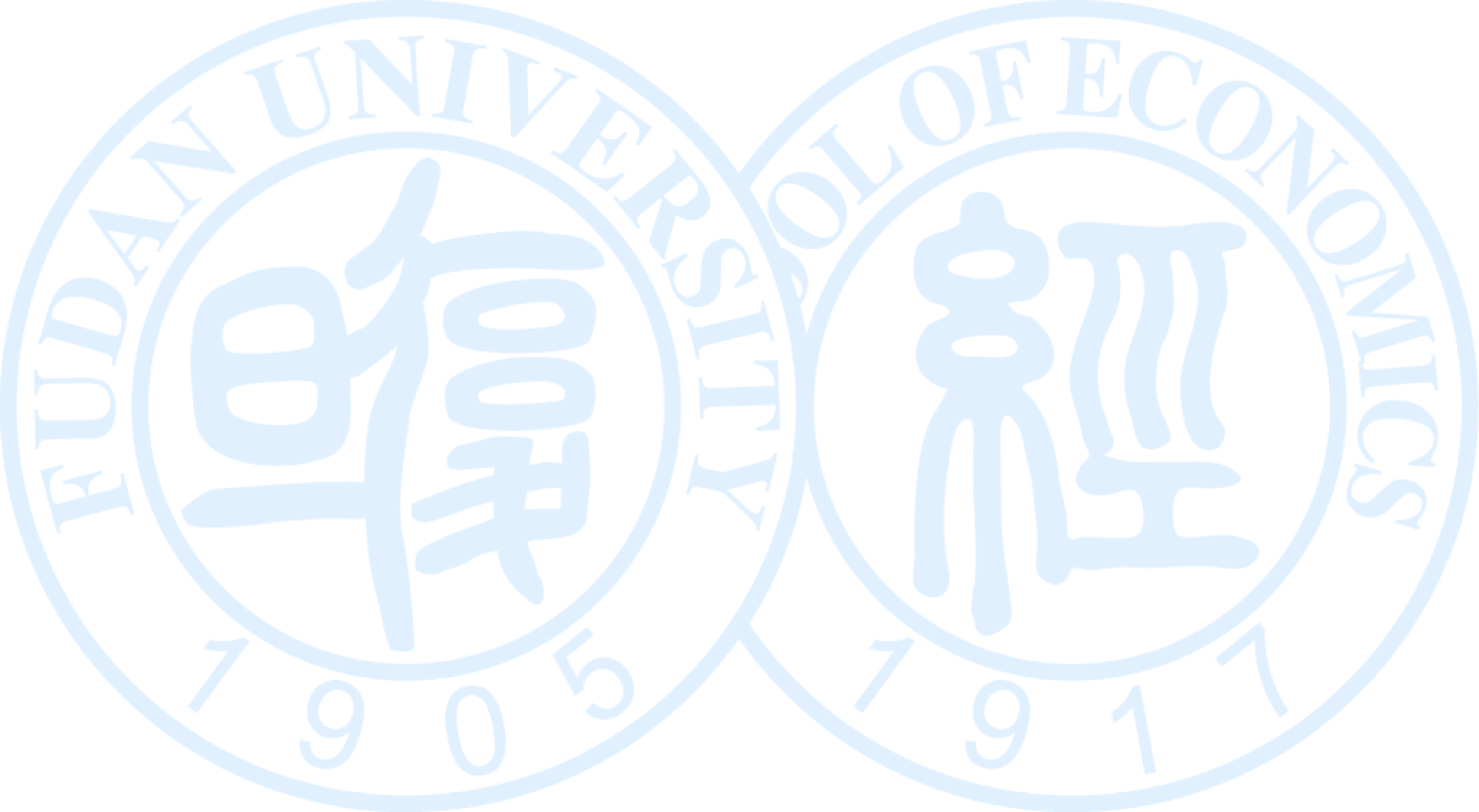 邮编到达时间离开时间离开时间是否参加13日上午活动是否参加13日下午活动是否参加13日下午活动是否自行开车前来复旦（车牌号）欢迎各届校友为此次活动添砖加瓦，如您想捐赠，请将捐赠金打入如下账户并与系庆筹备办公室联系。捐赠账户如下：户名：上海复旦大学教育发展基金会（经济学院发展基金）账号：4572 5923 3986开户银行：044159中国银行上海国定路支行欢迎各届校友为此次活动添砖加瓦，如您想捐赠，请将捐赠金打入如下账户并与系庆筹备办公室联系。捐赠账户如下：户名：上海复旦大学教育发展基金会（经济学院发展基金）账号：4572 5923 3986开户银行：044159中国银行上海国定路支行欢迎各届校友为此次活动添砖加瓦，如您想捐赠，请将捐赠金打入如下账户并与系庆筹备办公室联系。捐赠账户如下：户名：上海复旦大学教育发展基金会（经济学院发展基金）账号：4572 5923 3986开户银行：044159中国银行上海国定路支行欢迎各届校友为此次活动添砖加瓦，如您想捐赠，请将捐赠金打入如下账户并与系庆筹备办公室联系。捐赠账户如下：户名：上海复旦大学教育发展基金会（经济学院发展基金）账号：4572 5923 3986开户银行：044159中国银行上海国定路支行欢迎各届校友为此次活动添砖加瓦，如您想捐赠，请将捐赠金打入如下账户并与系庆筹备办公室联系。捐赠账户如下：户名：上海复旦大学教育发展基金会（经济学院发展基金）账号：4572 5923 3986开户银行：044159中国银行上海国定路支行